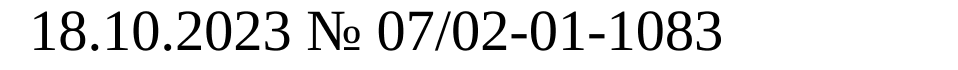 О проведении акцииДовожу до Вашего сведения, что некоммерческая организация «Фонд модернизации жилищно-коммунального хозяйства Оренбургской области» (далее – Фонд, региональный оператор) в целях снижения финансовой нагрузки собственников помещений многоквартирных домов (далее – МКД), имеющих просроченную задолженность по оплате взносов на капитальный ремонт общего имущества,  а также повышения собираемости взносов на капитальный ремонт объявляет акцию  «ОПЛАТИ ДОЛГ БЕЗ ПЕНИ» (утверждена Положением Президиума Фонда, которое определяет порядок списания пени).Срок проведения акции: с 01.11.2023 по 31.12.2023.Участники акции: собственники помещений в МКД, расположенных на территории Оренбургской области (физические и юридические лица), формирующие фонд капитального ремонта на счете (счетах) регионального оператора.Условия проведения акции:Основанием для списания пени, является погашение в период действия акции в полном объеме суммы просроченной задолженности по взносам на капитальный ремонт с учетом начисления за текущий месяц (далее – задолженность). При полном погашении задолженности сумма пени будет списана автоматически, вне зависимости от ее суммы.Акция не распространяется на собственников помещений МКД, в отношении которых приняты принудительные меры взыскания задолженности по взносам на капитальный ремонт (имеется вступившее в законную силу решение суда или судебный приказ).Условия оплаты:Оплата задолженности может быть произведена через кредитные организации и платежных агентов.Для обеспечения максимального информирования населения Оренбургской области просим Вас разместить вышеуказанную информацию на официальном сайте муниципального образования в информационно-телекоммуникационной сети «Интернет», СМИ, на информационных досках жилых домов и нежилых помещений, а также направить в управляющие организации для размещения на всех возможных информационных носителях для обеспечения массового информирования населения о проводимой акции.Заместитель министра 						    А.В. Гоношилкин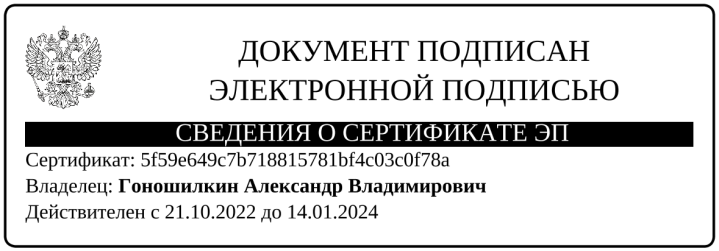 Дегтярева И.Ю.8 (3532) 66-00-13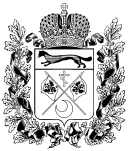 МИНИСТЕРСТВОСТРОИТЕЛЬСТВА,ЖИЛИЩНО-КОММУНАЛЬНОГО, ДОРОЖНОГО ХОЗЯЙСТВАИ ТРАНСПОРТАОРЕНБУРГСКОЙ ОБЛАСТИДом Советов, г. Оренбург, 460015телефоны:.................... (3532) 78-60-14, 77-69-43телетайп:................................. 144249 LIDERRUe-mailoffice06@mail.orb.ru;www.minstroyoren.ru;На  №  ____________  от  ____________Главам городов, городских округов и районов Оренбургской области(по списку)